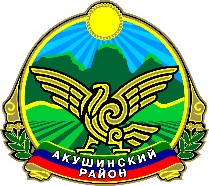 РЕСПУБЛИКА ДАГЕСТАНМУНИЦИПАЛЬНОЕ ОБРАЗОВАНИЕ «АКУШИНСКИЙ РАЙОН»МУНИЦИПАЛЬНОЕ КАЗЕННОЕ ОБЩЕОБРАЗОВАТЕЛЬНОЕ   УЧРЕЖДЕНИЕ «ЧИНИМАХИНСКАЯ ООШ» 368291 с.Чинимахи            chinioosh@mail.ru                 тел.89285906413	ПРИКАЗ20.09.2022 №Приказ о назначении ответственного «ЦОС» и «ИСиР»В целях внедрения регионального проекта «Цифровая образовательная среда» в рамках национального проекта «Образовании» государственной программы «Развитие образования»ПРИКАЗЫВАЮ:Назначить ответственным за реализацию мероприятий по внедрению целевой модели «ЦОС» и «ИСиР» в образовательный процесс заместителя директора по УВР  Магомедова Д.И.Контроль настоящего приказа оставляю за  собойДиректор школы:                                Ибрагимова А.М.С приказом ознакомлен:Зам. УВР                     Магомедов Д.И.	